St Gemma’s Hospice is an equal opportunities employer and endeavors to recruit the best person for each vacancy regardless of gender, race, religion or belief, age, sexual orientation, disability or any other factor irrelevant to the ability to do the job.  Employees are required to follow the Personnel policies and procedures supporting recruitment and selection.  Employee Specification – Senior Physiotherapist 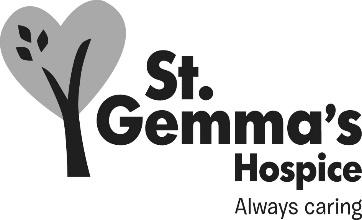 AttributesEssentialDesirableHow identifiedInterview = IApplication form = AExperienceExperience of managing/leading other e.g. staff, volunteers and/or studentsA/IMinimum of 3 years post registration experience in a variety of settingsA/IEvidence of  experience in physiotherapy in palliative careA/IEvidence of service development & innovationA/I Recent experience of  multi-disciplinary team workingA/ICommunity experienceA/IKnowledgeSome clinical knowledge of effects of long term neurological conditionsA/IKnowledge of the principles of Clinical Governance and Risk Management IResearch/evidence based practiceIBasic clinical knowledge of a variety of conditions including complex multi-pathologies and the physiotherapeutic management.IQualifications/TrainingBSc/BSc Hons/Diploma in PhysiotherapyAMember of the Chartered Society of Physiotherapy (MCSP)ARegistered with Health and Care Professions Council (HCPC)ADemonstration of recent appropriate CPDASkills/AbilitiesEffective time management skills with the ability to prioritize and adapt to the unpredictable nature of the work.IPrevious experience in training, presentations and group workIPractice in acupuncture and TensIGood written and verbal communication skillsA/IAbility to work within a teamIAbility to deal with emotive situationsIIT skills – Word, email, Systm One or EMIS. Previous use and familiarity with Online platforms such as Zoom or Microsoft teamsACertificate in Manual Handling TrainingA/IPersonal AttributesCar Driver with access to a car with business use insuranceA/IMotivated and confidentIResilienceIAbility to be flexible when requiredIAbility to offer advanced communication to provide and receive complex and sensitive informationI